Shtojca 14 			      FORMULARI I NJOFTIMIT TE  FITUESIT 										Data 25 / 04  /2016Për: “Mona-P” sh.p.k, Prrenjas, lagjia nr.1, rruga Minatori.Procedura e prokurimit: Kërkesë për propozim, Mallra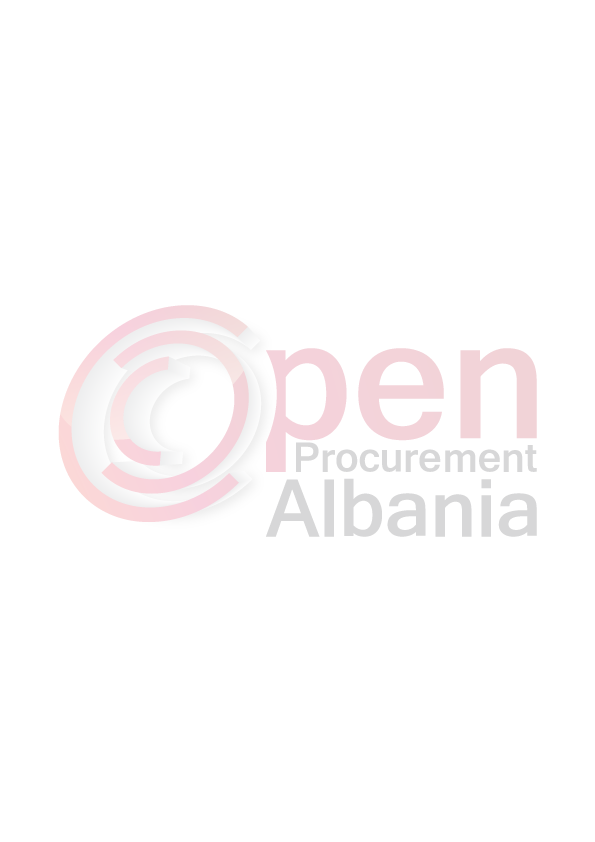 Përshkrim i shkurtër i kontratës: “Blerje ushqime për çerdhen dhe kopshtin për vitin 2016”, për periudhën nga data e nënshkrimit të kontratës deri në 31 /  12 / 2016.Publikime të mëparshme (nëse zbatohet): Buletini i Njoftimeve Publike [Data] [Numri]Kriteret e përzgjedhjes së fituesit:  çmimi më i ulët  X  oferta ekonomikisht më e favorshme Njoftojme se, kane qenë pjesëmarrës në procedurë këta ofertues me vlerat përkatëse të ofruara:1.”Mona-P” sh.p.k , Nipti L27518602A,, Vlera e ofertes: 3332599 (tre milionë e treqind e tridhjetë e dy mijë e pesëqind e nëntëdhjetë e nëntë) lekë me TVSH.     		Janë skualifikuar ofertuesit e mëposhtëm:Nuk ka operatore ekonomikë të skualifikuar.* * *Duke iu referuar procedurës së lartpërmendur, informojmë  ”Mona-P” sh.p.k, : Prrenjas, lagjia nr.1, rruga Minatori,, se oferta e paraqitur, me një vlerë të përgjithshme prej 3332599 (tre milionë e treqind e tridhjetë e dy mijë e pesëqind e nëntëdhjetë e nëntë) lekë me TVSH, është identifikuar si oferta e suksesshme.Rrjedhimisht, jeni i lutur të paraqisni pranë Bashkisë Prrenjas sigurimin e kontratës, siç parashikohet në dokumentat e tenderit, brenda 30 (tridhjetë) ditëve nga dita e marrjes/publikimit të këtij njoftimi. Në rast se nuk pajtoheni me këtë kërkesë, ose tërhiqeni nga nënshkrimi i kontratës, do të konfiskohet sigurimi i ofertës suaj (nëse është kërkuar), siç parashikohet në nenin 58 të Ligjit nr.9643 datë 20.11.2006 “Për prokurimin publik”, i ndryshuar.Njoftimi i Klasifikimit është bërë në datë : 15 / 04  /2016Ankesa: ka ose jo: Nuk ka ankesaAUTORITETI KONTRAKTOR                                                                                                       KRYETARI                                                                                                      Miranda RIRA